Iskolánk nevelési filozófiája  Az iskola nézetei az iskola társadalomban betöltött szerepéről, a közvetítendő tudásról   Iskolánk gyermekközpontú intézmény, amely olyan gyerekeket szeretne nevelni, akik tisztelik a hagyományokat, de nyitottak a változásra, érdekli őket a jövő, akik a társadalmi együttélés alapszabályait ismerik és gyakorolják,akik megalapozott, mobilizálható tudással rendelkeznek, amelyre a következő iskolafokozat építhet.Pedagógusaink az egyéni képességek figyelembevételével nevelnek és oktatnak.Fegyelmezett munkavégzéssel, változatos körülmények között tanulóink maguk fedezik fel, hogy a tudás hatalom.„Veled együtt a jövődért!”(Részlet iskolánk Pedagógiai és nevelési programjából)Pedagógiai alapelveinkIskolánkban olyan légkört kívánunk teremteni, ahol tanulóink jól érezhetik magukat.Iskolánkban a demokratikus elvek érvényesülnek. Nevelőink szellemileg, erkölcsileg és testileg egészséges nemzedéket kívánnak nevelni a ránk bízott gyermekekből.Iskolánk - elsősorban a szülőkkel ápolt kapcsolatok révén - folyamatosan részt kíván venni lakóhelyünk életében. Az intézményt környezetével szemben a nyitottság jellemzi.”                          (Részlet iskolánk Pedagógiai és nevelési programjából)Az iskola életének elvi és tartalmi szabályozásában a Nemzeti alaptanterv az irányadó.Törvényi háttér13/2018. (VI. 14.) EMMI-rendelet. a 2018/2019. tanév rendjéről2011. évi CXC. törvény - a nemzeti köznevelésről (módosításaival)20/2012. (VIII. 31.) EMMI rendelet a nevelési-oktatási intézmények működéséről és névhasználatáról229/2012. (VIII. 28.) Korm. rendelet A nemzeti köznevelésről szóló törvény végrehajtásáról 326/2013. (VIII. 30.) Korm. rendelet a pedagógusok előmeneteli rendszeréről és a közalkalmazottak jogállásáról szóló 1992. évi XXXIII. törvény köznevelési intézményekben történő végrehajtásáról23/2016. (VIII. 30.) EMMI rendelet A kerettantervek kiadásának és jóváhagyásának rendjéről szóló 51/2012.(XII. 21.) EMMI rendelet módosításáról – a rugalmas tantervek bevezetéséről és a 1-2. osztályos tanulók óraszervezésérőlKiemelt nevelési feladat a 2018/2019. tanévbenA testi és lelki egészségre nevelés, a sport és a testmozgás megszerettetéseFeladat: A tanulók igényének felkeltése a helyes táplálkozásra, a mozgásra, a stressz-kezelés módszereinek alkalmazására, felkészítsük az önállóságra, a betegség-megelőzésre, továbbá a szabályok betartására a közlekedésben, a testi higiénében, a veszélyes körülmények és anyagok felismerésében, a váratlan helyzetek kezelésében.A pedagógusok motiválják és segítsék a tanulókat a káros függőségekhez vezető szokások kialakulásának megelőzésében.                                                           ( Részletek iskolánk pedagógiai programjából)Feladatok:A tanév megszervezésének meghatározó tényezői a törvényi rendelkezések és az előző tanév megállapításai alapjánAz alsó tagozatban önálló osztályokban tanítunk a szeptember 1-i létszámok alapján. A tantárgyfelosztásnál és az órarend elkészítésénél a napközis nevelők délelőtti elfoglaltságait, a tankerületből áttanító pedagógusok órabeosztását, a gyakornok órakedvezményét, a mindennapos testnevelést, a természettudományi szaktanterem és a digitális táblák használati szándékát figyelembe kell venni.A Házirendet szeptember 1-től módosítjuk a csengetési rend változásával, amelynek tanulásszervezési indoka van.EFOP-os pályázatok segítségével biztosítjuk a szakkörökön való részvételt és a tehetséggondozást.Az oktatómunka egyetlen érvényben lévő tanterv alapján, a NAT alapján készült kerettanterv alapján szerveződik. A Köznevelési portál honlapján az EKE OFI mintatantervei – ugyan nem teljes mértékben – rendelkezésre állnak.A 2018/2019. tanévben a tényleges tanítási napok száma 181. A szorgalmi idő alatt 6 tanítás nélküli munkanapot használhatunk fel, melyből egy tanítás nélküli munkanap programjáról a diákönkormányzat jogosult dönteni, egy napot pedig kizárólag pályaorientációs célokra lehet felhasználni.A hit-és erkölcstan tantárgy bevezetése a teljes általános iskolai korosztály érinti. Az etika oktatásra járó tanulók száma alacsony (5 fő); 1. o. (2 fő) 3.o. (2 fő) és 4.o. (1 fő). A tanulók nagy többsége a felekezeti hittanoktatást választotta a májusi felmérés alapján.Ebben a tanévben két napközis csoportot indítottunk. A két csoportban 3 pedagógus látja el a napközi otthonos teendőket. Az egyik tanítás nélküli munkanapon nyílt napot szervezünk, amelyen a szülőkön kívül a pedagógusoknak is hospitálási lehetőséget biztosítunk a tavalyi év jó gyakorlata alapján.Az iskola biztosítja a tanulók számára délután a 16 óráig tartó foglalkozásokat. A pedagógusok beosztás szerint biztosítják az ügyeletet mind az alsó, mind a felső tagozatban. A délutáni foglalkozások között szakkör, sportkör, könyvtár és tanulószobai foglalkozás szerepel.Integrált oktatást biztosítunk az Intézményi Alapdokumentum alapján. Integrált oktatásban az részesül, akinek szülei nem rendelkeznek nyolc általános iskolai osztálynál magasabb iskolai végzettséggel, számára gyermekvédelmi támogatást állapítottak meg, valamint még egy törvényi feltételnek (tartós álláskeresés, elégtelen lakáskörülmények) megfelel. Az integrált oktatás együttnevelést jelent az általános iskola minden évfolyamán. (Sajnos idei évben sem áll rendelkezésünkre a korábban megszokott forrás.)Sajátos nevelési igényű tanulóink számára az őket megillető bánásmód biztosításához gyógypedagógust alkalmazunk. A gyógypedagógus áttanítással, heti 8 órában látja el a jelenleg 8 fő SNI-s rehabilitációját, 2 órában pedig a 2 fő SNI-s magántanulók foglalkoztatását oldja meg. A személyre szabott fejlesztési tervek készítése a gyógypedagógus feladata. Idei tanévben 5 fő SNI - s tanuló és 4 fő BTM-es tanuló felülvizsgálatára kerül sor.Az idei tanévben is segítjük azoknak a tanulóknak a felkészülését, akiknél a nevelési tanácsadó tanulási nehézséget állapított meg. Az őket megillető bánásmód alapján heti 3 órában az iskola fejlesztő pedagógusa foglalkozik velük. Számuk jelenleg 15 fő.Logopédiai foglalkozásokat szerdánként tartunk, 1 tanórában, a szakembert a szakszolgálat sárvári csoportja biztosítja. Idei évben a fenntartó biztosítani tudja az SNI-s logopédiai ellátást heti 1 órában.Az idei tanévben heti 5 órában tart nyitva a könyvtár (napi 1 óra), 3 óra pedig adminisztrációs feladatok ellátására biztosított. A könyvtári munkát három pedagógus látja el, Farsangné Simon Ildikó és könyvtári állomány karbantartásáért felelős, Biczóné Binder Gyöngyi a tankönyvrendelésért, a tartós tankönyvekért; a könyvkölcsönzéseket pedig Nagy Judit végzi.A gyermekvédelmi munka szervezésére és irányítására gyermekvédelmi felelős működik az iskolában. Zanati Margit szerdán 13 – 14 óráig fogadó órát tart, megbízatását egyéb feladatai terhére végzi.Az iskola SZMSz-e és Házirendje alapján hosszabb ebédidőt biztosítunk a tanulóknak. Az alsósoknak az ebédeléshez biztosított idő 12.10-12.40 –a két napközis csoport egymást követően étkezik -, a 6. óra számukra 12.45-kor kezdődik (akinek 6. órája van, az első turnussal ebédel, akinek nincs a másodikkal). A felsősök 13.00-14.00 ebédelnek.A Határtalanul nyertes pályázat keretében a 7. osztály az ikervári és a rábapatyi iskolával együtt a Délvidékre kirándul szeptember 17-21-ig.Az úszásoktatás a 4. és a 6. osztályt tagjai mennek.Az OH értesítése alapján 2018/19. tanévben nem lesz tanfelügyeleti ellenőrzés.Minősítő eljárásban 1 fő vesz részt, jelenleg portfóliót ír, célja  Ped.II.  fokozat megszerzése.1 fő gyakornok pedagógus.Három pedagógus önértékelését végezzük el az Önértékelési terv arányos teljesülése érdekében.Az osztályfőnöki, alsós-felsős munkaközösség-vezetői és diákönkormányzat segítői feladatokat ellátó pedagógusoknak 2-2, illetve 1 óra jár ezen feladatok ellátására a neveléssel-oktatással lekötött munkaidőből.(Ez az intézményben összesen 21 órát jelent, az osztályfőnök igazgatóhelyettesre a szabály vonatkozik.)A tavalyi tanévben, az intézményi önértékelés eredményeképpen elkészült Fejlesztési tervében meghatározott 7 intézkedés, valamint a vezetői önértékelés és tanfelügyelet eredményeként készült Fejlesztési terv 3 intézkedése kiemelt feladataink közé tartozik. Az intézményben dolgozó mesterpedagógus szakértői-tanfelügyeleti feladatokat lát el az OH felkérésére. Látogatási napján, csütörtökön az intézményi munkavégzés alól felmentett.A szaktanácsadó mesterpedagógus keddi napokon látja el tanácsadói feladatát, ezen a napon az intézményi munkavégzés alól felmentett.A 2018/2019. tanév rendje A tanév első napja:	2018. szeptember 3. (hétfő) Az utolsó tanítási nap	2019. június 14. (péntek). A tényleges tanítási napok száma 181 nap.A tanítási év első féléve 2019. január 25-ig tart. Az iskolák 2019. február 1-ig értesítik a tanulókat, kiskorú tanuló esetén a szülőket az első félévben elért tanulmányi eredményekről.Az őszi szünet 2018. október 29-tól 2018. október 31-ig tart. A szünet előtti utolsó tanítási nap 2018. október 26. (péntek), a szünet utáni első tanítási nap 2018. november 5. (hétfő).A téli szünet 2018. december 27-től 2019. január 2-ig tart. A szünet előtti utolsó tanítási nap 2018. december 21. (péntek), a szünet utáni első tanítási nap 2019. január 3. (csütörtök).A tavaszi szünet 2019. április 18-től 2018. április 23-ig tart. A szünet előtti utolsó tanítási nap 2019. április17. (szerda), a szünet utáni első tanítási nap 2018. április 24. (szerda).Tárgyi feltételek alakulása, nyári történésekNyári karbantartási munkákra összesen 760 000 Ft-ot költhettünk. Az alsó tagozatban a 4. osztály, a felső tagozatban a 8. osztály új parkettát. Új festést kapott a 7-8. osztály és az előtér, az alsóban az 1.o., az előtér és a mosdók egészségügyi meszelése is megtörtént. A tankönyveket a tankönyvfelelős kiosztotta. A fenntartó Tankerületi Központ ingyenes tankönyvellátást biztosított a jogszabályban meghatározott osztályonkénti keretösszegig, diákönkormányzat és az Alapítvány segített Mozaikos kiadványok beszerzésében.Iskolai szervezésben, 4 iskolai pedagógus felügyelete mellett 42 tanuló vett részt nyári Erzsébet-táborozáson Zánkán. A gyerekeknek 1000Ft hozzájárulást kellett fizetniük, amit vásárlási utalványban a táborozás során vissza is kaptak.A nagyon kedvező időjárás miatt sokat strandoltunk, valamint gazdag programon vettünk részt, amelyről naponta többször az iskola Facebook-oldalán tájékoztattuk a szülőket és az érdeklődőket.Személyi feltételek:Létszám:A nevelőtestület létszáma 2018. szeptember 1 - jén: 14 fő. Tartósan távol 1 fő, az ő helyettesítését határozott idejű kinevezéssel oldjuk meg. A többiek határozatlan idejű kinevezéssel dolgoznak. Augusztus 27-től a testnevelésórákat a frissdiplomás Farkas Dóra látja el, aki gyakornokként dolgozik az iskolában.A nevelőtestület új tagja a tartósan távol lévő Fábsics Klára helyettesítésére felvett Reichardtné Szalai Ágnes. Szakos ellátottságunk hosszútávon az áttanítások miatt megoldott.Tantárgyfelosztás:Az alsó tagozatban osztálytanítók dolgoznak, kivéve a következő tantárgyakat: Munkaközösségekalsós: 			Gőczéné Pankaczi Henriettefelsős:			Farsangné Simon IldikóFelügyeletAlsó tagozat:Felső tagozat:Délelőtt:Az ebédsávban ebédelni kísér a felsőben, ügyeletet ellát:Továbbképzések:Tanfolyamok:Mesterképzés: 	Magyar nyelv és irodalom szak III. év	Gőczéné Pankaczi HenrietteMatematika tanár kiegészítő szak					Biczóné Binder GyöngyiTovábbképzésAz eKréta-tanfolyam 					30 óra		a nevelőtestület minden tagjaInformatikai továbbképzés				30 óra		13 főIPR továbbképzés:Az 1. és a 2. félévben az IPR – tanfolyamokon való részvétel a rendelkezésre álló források függvénye.Pedagógiai napok: A zalaegerszegi POK szervezése alapján tanévkezdő tanácskozásokon, őszi-tavaszi szakmai pedagógiai napokon intézményünk minden pedagógusa lehetőség szerint részt vesz. Ezt tanácsolja a zalaegerszegi POK, amely a lemorzsolódással veszélyeztetettekkel kapcsolatos preventív között tanácsolja jó gyakorlatok szerzését, szakmai fórumokon való részvételt.Tanévnyitó intézményvezetői értekezlet		2018. augusztus 28.	Németh IldikóSárvár										Zanati MargitTanévnyitó értekezlet Szombathely 			2018. szept. 6. 	Németh IldikóSzombathely									Zanati MargitForráshiány miatt a térítésmentes továbbképzések preferáltak, a távollétet óracserével oldjuk meg.Tankötelezettség, tanulói létszám:Statisztikai adatok(A táblázatban „+” -szal jelölt számok a magántanulókra vonatkoznak. 1 fő 2. osztályos tanuló távozott az iskolából szeptember 10-én)(A táblázat „+” -szal jelölt számai a magántanulókra vonatkoznak.)A gyermekvédelmi kedvezményben részesülő tanulók száma csökkent, a szülők munkát vállaltak, munkabérük meghaladta a jogszabályban meghatározott egy főre eső átlagot. Nagyon hátrányos helyzetű családok estek így ki a gyermekvédelmi kedvezményekből.Napközi otthon, tanulószobaAz osztályok tanórán kívüli óráiA kompetenciamérésre felkészítés az előző tanév végén készült „Fejlesztési terv a 2017. évi kompetenciamérés alapján” c. dokumentumban elhatározottaknak megfelelően könyvtári órákon, a pedagógusok egyéni szervezésében a tanulók differenciált foglalkoztatásával, házi feladatok megoldásával valósul meg.Étkezés:Felsős étkezők: 21 főAlsós étkezők:  42 fő 3-szor étkezik: 29 főTízórai+ebéd: 5 főEbéd: 29 főRendszeresen étkezik (a napközisekkel együtt):	63 főTeljes térítéssel étkezik:                                       	24 fő50 % - os térítési díjért étkezik: 	8 főTérítésmentesen étkezik:	31 fő (rendszeres gyermekvédelmi+ nevelőszülőknél nevelkedő)Minden gyermekvédelmi támogatott ingyenes étkezést kap. Rajtuk kívül 50 % mérséklésű étkezést vehet igénybe a három vagy több gyermekes családban élők és a tartósan betegek.Integrációs pedagógiai programCélunk hogy az eltérő képességű és szociális helyzetű tanulóink együttnevelését- oktatását maradéktalanul megvalósítsuk. Feladataink:Integrációs stratégia alapján a tavaly megkezdett munka folytatása, tanulók számbavétele, IPR munkacsoport kialakításaFelelős: intézményvezetőIdőpont: 2018. szeptember 15.Évnyitó értekezleten a nevelőtestület tájékoztatása az IPR - rel kapcsolatbanFelelős: intézményvezetőIdőpont: évnyitó nevelőtestületi értekezletPartnerkapcsolatok ápolásaFelelős: intézményvezetőIdőpont: 2018/19. első félévA partnerek bevonásával félévente műhelymunka szervezéseFelelős: intézményvezető-helyettesIdőpont: 2018. decembere adventi ajándékkészítés,                2019. tavasza húsvéti készülődésA halmozottan hátrányos helyzetű tanulók szüleivel felvenni a kapcsolatot, tájékoztatni őket az integrációs felkészítésről, háromhavonta értékelő megbeszélésFelelős: az IPR - menedzsment tagjaiIdőpont: a tanév folyamánEgyéni fejlesztési tervek készítéseFelelős: fejlesztő pedagógusIdőpont: 2018. első félévSzervezett programok a szabadidő hasznos eltöltéseFelelős: intézményvezetőIdőpont: első félév, második félévÚj módszerek megismertetése és kipróbálása pl. kooperatív tanórák, csoportmunka alkalmazásaFelelős: nevelőtestület tagjaiIdőpont: folyamatosDifferenciált feladatok tanórán és házi feladatkéntFelelős: nevelőkIdőpont: folyamatosSzakmai konzultációkon, műhelymunkákon való részvétel (szervezés esetén)Felelős: IPR – menedzsment tagjai,Időpont: folyamatos Tervezett szaktárgyi versenyek: Szép Magyar Beszéd verseny - Kazinczy szépkiejtési verseny Simonyi Zsigmond helyesírási versenyOrszágos történelemverseny 7-8. o.Zrínyi Ilona MatematikaversenyBendegúz levelezős tanulmányi verseny (matematika, történelem, biológia, természetismeret) Kisiskolák matematikaversenyeOlvasásversenyTerületi szavalóversenyek (Celldömölk, Sárvár) rajzversenyek kiírás alapján – díjkiosztón való részvételnépdaléneklési versenymezei futóversenyJedlik matematika-fizika versenyEötvös-fizikaA versenyeken való részvétel költsége előzetes egyeztetés alapján a tankerület által biztosított, vagy egyéb források (pl. alapítványi segítség) bevonásával oldjuk meg.Tanítás nélküli munkanapok: A tanév rendjéről szóló közlemény előírja 6 tanítás nélküli munkanap biztosítását.Ezek intézményünkben a következők:A 7-8. évfolyamos tanulók tanévenként 2-2 tanítási napot pályaválasztási, továbbtanulási célúiskolán kívüli programokon, rendezvényeken tölthetnek, és az ezeken történő igazoltrészvételt igazolt hiányzásnak kell tekinteniük az intézményeknek. (jogszabálytervezet alapján)Az iskola éves nagyrendezvényei, értekezletei:Úszásoktatásra is sor kerül a tavalyi évhez hasonlóan a 4. és 6. o-sok körében. EFOP pályázat programjaiÉrtekezletek:A szülőkkel történő kapcsolattartás formái:Mind az alsó, mind a felső tagozatban félévente egy alkalommal tartunk fogadóórát, október közepén és márciusban tartunk:Felső tagozat: október 10.; március 20.Alsó tagozat: október 24., március 27.A gyenge tanulmányi eredményt elérő tanulók szüleit decemberben közepén és április végén értesítjük, és előzetes telefonos egyeztetés alapján várják a pedagógusok a szülőket az iskolában.Nyílt napra november várjuk a szülőket. 		Felső: nov. 21. (alsósoknak szünet)Alsó:  nov. 28.(felsősöknek szünet)A szülői választmány ülésére évente 3 alkalommal kerül sor:- 2018. augusztus 31.: az iskola munkatervének elfogadása,- 2019. január 30: a tanév első félévének értékelése, a farsanggal kapcsolatos teendők megbeszélése,- 2019. június 24: a tanév éves munkájának értékelése, az iskola beszámolójának elfogadása,A  nevelő - oktató munkát segítő egyéb tevékenységPályaválasztási feladatok:A korábbi évekhez hasonlóan a 8. osztályosok az idén is több, - legfeljebb három - iskola nyílt napját látogathatják. Igény szerint lehetőséget biztosítunk a középiskolák számára, hogy iskolájukat bemutassák. (Pl.: szülői értekezleten, osztályfőnöki órán,)A jelentkezési lapokon megjelölt iskolák sorrendjét a tanuló a tanulói adatlapon adja meg, s ennek változtatására idén is lehetőség nyílik.  A jelentkezési lapokat és az adatlapot 2019. február 18– ig kell elküldeni. Ezen a sorrenden a szülő és a tanuló az iskola által (a tanév rendjére vonatkozó rendelet alapján) meghatározott napon (2019. március 21 – 22.) változtathat.  A felvételi vizsgát tartó középfokú oktatási intézmények kilencedik évfolyamára a jelentkezési határidő 2018. december 7.A hátrányos helyzetű tanulók Arany János Tehetséggondozó programjára a pályázat benyújtási határideje 2018. december 11.A központi írásbeli vizsga időpontja 2019. január 19.A felvételt meghirdető iskola 2019. április 30 - ig megküldi a tanulónak és az általános iskolának a felvételről szóló értesítést.Szeptember 11. pályaválasztási roadshowA 8. osztályos osztályfőnök október 31 – ig tájékoztatja a 8. évfolyamra járó tanulókat a középfokú iskolai felvételi eljárás rendjéről.A 7. évfolyamra járó tanulók szüleit az iskola október 31-ig tájékoztatja a középfokú iskoláztatással kapcsolatban hozott döntéseik meghozatalának módjáról.Tankönyvrendelés:A tankönyvek augusztus 16-án érkeztek, kiosztásuk augusztus 28-én megtörtént. A számlázás és a pótrendelés szeptemberben zajlik, határidő szeptember 15.Az 2019. évi tankönyvrendelés intézmény a hivatalos tankönyvjegyzékről rendeli meg a tanulók számára a tankönyveket. A tankönyvrendelés határideje: 2019. április 30.Felméri azoknak a gyermekeknek a körét, akik az iskolai könyvtárból szeretnék tankönyveket kölcsönözni.A tankönyvrendelésnél figyelembe kell venni a fenntartó előírásait és a szülő igényeit.Iskolai könyvtár:Feladata a hagyományos állománygyarapításon túli gyűjtőtevékenység (sajtótermékek, audiovizuális ismerethordozók, pedagógiai tárgyú információk, felmérők tárolása, gyűjtése, ajánlás) – sajnos forráshiány miatt a gyűjteménygyarapítás nehezen valósítható meg.a Szirén elektronikus könyvtári nyilvántartórendszert alkalmazásanapi 1 óra nyitvatartásstatisztikai adatszolgáltatás az iskola éves statisztikai jelentéséheztankönyvkölcsönzéstartós tankönyvek nyilvántartása, tárolásaa selejtezés (elavult kiadványok, régi nevelői kézipéldányok, tankönyvváltás miatt már nem használt tartós tankönyvek) megoldása helyhiány miatt egyre sürgetőbb feladat.kompetenciamérésre felkészítés, egyéni foglalkozásokDiákönkormányzatA diákönkormányzat vezetője Biczóné Binder GyöngyiA diákönkormányzat tevékenysége a tanulókat érintő valamennyi kérdésre kiterjed. Az egész iskolát, az iskola életét átfogó szervezet fő feladata a diákok tanórán kívüli tevékenységének szervezése.Feladata a felelős rendszer kiépítése, a tanulók érdekképviseletének felvállalása.Hagyományosan fő mozgatója az iskolai nagyrendezvényeknek (télapó, farsang, gyermeknap), de lehetőség szerint alkalmi szabadidős programokat is szervez. (pl.: színházlátogatás)A diákönkormányzat egy tanítás nélküli munkanapot szabadon használhat fel - ez az idei évben szeptember 28.A diákközgyűlés időpontja: 2019. május 31.- gyereknaponTanulmányi kirándulások:1-4. osztály: Kis-Balaton5-8. osztály: BudapestHatártalanul kirándulás: 2018. 09.17 -21.Helyszín: Délvidék: A Hunyadiak nyomábanRésztvevők: 7.o.Kísérő tanárok: Németh Ildikó, Zanati MargitFontosabb társadalmi munkák:Papír és vashulladék gyűjtés – délelőtt, majd tanításIdőpont: 2019. április 24., papír ősszel-folyamatosanFelelős: diákönkormányzat-vezetőVeszélyes hulladéknak minősülő szárazelemek gyűjtéseIdőpont: folyamatosFelelős: intézményvezető-helyettesSzabadidős tevékenységEFOP pályázat programjaiIskolagyümölcs - programTovábbra is részt veszünk az alma – programban. A 50/2012. (V. 25.) VM rendeletet és az azt módosító 55/2014. (IV. 29.) VM rendeletet segít bennünket abban, hogy heti 4 alkalommal tudunk egy – egy gyümölcsöt, gyümölcslevet adni térítésmentesen az 1 – 6. osztályosoknak.Mérés, értékelés, az irányítás, ellenőrzés feladataiA tanulók körébenAz iskolai nevelő-oktató munka ellenőrzésének részeként az alább meghatározott méréseket kell elvégezni az előírt időközönként:A 6. és 8. évfolyamok részt vesznek az országos kompetenciamérésben, 2019. május 29-án. elemi matematikai ismeretekből és szövegértésből.Idén az idegen nyelvi felmérésre is sor kerül. 2019. május 22-én az iskolák hatodik és nyolcadik évfolyamán angol vagy német nyelvet első idegen nyelvként tanulók körében le kell folytatni az Oktatási Hivatal által szervezett írásbeli idegen nyelvi mérést. A tanulók idegen nyelvi szövegértési készségeit vizsgáló mérőeszközöket a Hivatal készíti el, a vizsgálatot az iskola végzi el a Hivatal által az iskolákhoz eljuttatott mérőeszközök alkalmazásával. Az első osztályosok körében DIFER –mérésHatáridő: 	2018. október 12.: a mérésben résztvevő tanulók körének felmérése2018. október 26.:  az iskola jelenti az Oktatási Hivatalnak az érintett tanulók létszámát2018. november 30.:  a vizsgálat elvégezése		Felelős: 	igazgatóTanulók fittségi mérése a NETFIT alapján		Határidő: 2019. január 9. és április 26. között				ápr.1-5. testmagasság -testsúlymérés, BMI-index				ápr. 8-12.: ütemezett hasizom, ütemezett fekvőtámasz				ápr. 15-17.: kézi szorítóerő, helyből távolugrás				ápr. 24-26. ingafutás	Felelős: 	testnevelő tanárA tanuló személyiségét és közösségi magatartását vizsgáló mérések:Szociometriai vizsgálat a 4; a 6. és a 8. évfolyamban (más évfolyamokon is a szociális kompetencia mérése érdekében)Felelős: osztályfőnökök.A helyi tanterv követelményeinek teljesítését vizsgáló mérések:Évfolyamonként minden tantárgyból egy-egy témakör lezárását követően a követelmények elsajátítását vizsgáló összegző mérést kell végezni. Felelős: osztálytanítók, szaktanárok.Az alsó tagozatos évfolyamokon a tanév végén a tanulók teljesítményét a magyar irodalom, a magyar nyelv, a matematika és a környezetismeret tantárgyakból a tantárgynak az addig feldolgozott teljes tananyagát és fő követelményeit átfogó méréssel kell vizsgálni. Felelős: osztálytanítók.A tanulói közösségek, osztályközösségek tevékenységének, fejlődésének értékelését az osztályfőnökök tanév végén írásban készítik elA tanulók személyiségfejlődését, magatartásuk és viselkedésük jellemzőit az osztályfőnökök folyamatosan szóban – a tájékoztató füzeten keresztül írásban – értékelik. A pedagógusok értékelése:Az alsó tagozat irányítása és ellenőrzése az igazgató feladata, a felső tagozat pedig az igazgatóhelyettesé. óralátogatások: 2 óra a nevelőtestület minden tagjánál (Ez kibővül a nyílt napon egymás látogatásával).      felelős: intézményvezető, intézményvezető-helyettes,A tanítási órák megfigyelésének és értékelésének szempontsora nyilvános, az óralátogatás értékelése és dokumentálása az önértékelési kézikönyv alapján történik a kompetenciaterültek alapján az indikátorok pontozásával (pedagógus-vezető).Munkaközösség-vezetők óralátogatása – évente 2 alkalomPedagógusok egymás óráinak látogatása2018. nov. 25 -ig a portfólió megírásában érintett pedagógus:Biczóné Binder GyöngyiÖnértékelés Önértékelési csoport összetétele: 3 fő: 		Németh Ildikó							Gőczéné Pankaczi Henriette							Kovácsné Baracskai ZsuzsannaPedagógus önértékelés: 3 fő	Kovácsné Baracskai Zsuzsanna		novemberBaráthné Kámán Alexandra			januárLukács Judit					márciusterületei: 	kompetenciaterületek:	Szakmai felkészültség					Pedagógiai folyamatok tervezése és reflektálása					A tanulás támogatása					A tanulói személyiségfejlesztés					Tanulói közösségek alakítása					Pedagógiai folyamatok értékelése					Kommunikáció és együttműködés					Elkötelezettség és felelősségvállalás módszere: 	dokumentumelemzés: 	Tanmenet és éves tervezés						Óra –és foglalkozások tervezése						Napló						tanulói füzetekkérdőíves felmérés Önértékelési kérdőívMunkatársi kérdőív (Szülői kérdőív)			2 tanóra látogatása, elemzés	interjú 		vezetővel		pedagógussalIntézményi önértékelés:Az intézményi önértékelés során csak a Kézikönyv vastag betűvel kiemelt területeit kell vizsgálni.Minősítő eljáráslétszám: 1 főidőpont: 2019. évBiczóné Binder Gyöngyi (Ped.I. Ped. II.)Az intézmény munkájának értékelése, beszámolóban történő rögzítése:Az intézmény nevelő – oktató munkáját az iskola igazgatója tanév végén – a tanulók, a szülők és a nevelők véleményének figyelembevételével – átfogóan értékeli. (Tankerületi szempont és Önértékelési kézikönyv alapján)Ellenőrzési tervAz intézmény kapcsolataiA fenntartó Sárvári Tankerületi Központtal: kapcsolatunk együttműködő napi munkakapcsolat.A szülőkkel: a kapcsolattartás különféle formái:szülői értekezletek: szeptemberben, január-februárban, májusban, értékelő és tájékoztató jellegűek, az egész osztályközösséget érintő problémák feldolgozásának fórumai,fogadó órák: októberben és márciusban; a fogadó órán a szaktanár (tanító) tájékoztat a gyermek tanulmányi előmeneteléről, a követelményekről, tanácsot ad a hatékonyabb munkához,nyílt nap: az első félévben, novemberben biztosítjuk a szülők számára, hogy részt vegyenek a tanítási órákon, megfigyeljék az ott folyó munkát,értesítés: decemberben és áprilisban értesítjük azokat a szülőket, akiknek gyermeke valamely tantárgyból gyenge vagy bukásra áll.halmozottan hátrányos helyzetű tanulóinkról 3 havonta értékelés készülSzülői közösség: az anyagi támogatáson túl (kirándulás, gyermeknap) az iskolai nagyrendezvények lebonyolításában (farsang, gyermeknap) segít.Választmányi ülésen tájékoztatást hallhatnak az iskolai munkáról, véleményezési joguk van az iskola alapdokumentumainál, az iskola éves munkatervének elfogadásakor, illetve megszervezik az egymás közti munkát. Tankönyvrendelésnél véleményezési jogkörük van.GIDA alapítvány anyagi segítséget nyújt a tanulók számára a szervezett programok során, versenyre nevezéseknél, egyéb esetekben.	Az EFOP 1.3.9.pályázat konzorciumi partnere.A gyermekjóléti szolgálat vezetőjével közös feladatunk a hátrányos helyzetű, veszélyeztetett tanulók megkülönböztetett figyelemmel kísérése. Krízis és probléma esetén segítséget nyújtunk.A körzeti védőnővel kapcsolatunk nem csupán hivatalos formákra terjed ki, (tisztasági vizsgálat, orvosi vizsgálat előkészítése, védőoltások szervezése,) hanem aktívan részt vesz az iskolai munkában, osztályfőnöki órákon előadást tart a kívánt témában (betegségek megelőzése, serdülőkor problémái, stb.). A körzeti megbízott rendőrrel is szoros a kapcsolatunk.Óvodai kapcsolatunk alapja a leendő elsősök megismerése. A leendő elsős tanító néni többször ellátogat az óvodába, részt vesz szervezett és szabadidős foglalkozásokon egyaránt.Az óvodások is ellátogatnak az iskolába.A hitoktatókkal való kapcsolatunk kiegyensúlyozott, a hittanórákat úgy próbáltuk szervezni, hogy mindkét fél (iskola, egyház,) elégedett legyen. Az 1., 3.  és 8. osztályban az etika/hit és erkölcstan oktatása párhuzamosan folyik.A kultúrház biztosítja termeit néhány iskolai rendezvényhez.A faluban működő vállalkozók anyagilag támogatják rendezvényeinket, főként a farsangot.Intézményi tanács: félévkor, év végén az iskola beszámolóját megismeri, véleményezi, véleményét a fenntartóhoz juttatja..A Sárvári Tinódi Gimnázium High-tech laborját egy korábbi pályázatból fakadó fenntartási kötelezettség miatt a 7., 8. osztályosok mind az első (december 6.), mind a 2. félévben (május 9.) egy-egy alkalommal használják.Az éves munkaterv alapján a jelentősebb rendezvények, események időpontja:ZáradékokA Gércei Általános Iskola 2018-2019-es tanévi munkatervét a nevelési-oktatási intézmények működéséről és a köznevelési intézmények névhasználatáról szóló 20/2012. (VIII.31.) EMMI rendelet 3. § (1) bekezdése alapján véleményezték:az iskolai szülői szervezet/közösségGérce, 2018. augusztus 30.                        ………………………………….	            Hérincsné Illés Anikó szülői szervezet/közösség elnöke	 az intézményi tanácsGérce, 2018. augusztus 30. 				…………………………………...								  Hérincsné Illés Anikóintézményi tanács elnökeaz iskolai diákönkormányzata tanulókat érintő programokat illetőenGérce, 2018. augusztus 30.				……………………………………			………………………………………….         diákönkormányzat vezetője                                                             DÖK segítő pedagógusa fenntartóSárvár, 2018. szeptember ….                                                                                    ……………………………….		                                                            Rozmán László                                                                                           tankerületi igazgatóA Gércei Általános Iskola nevelőtestülete a nemzeti köznevelésről szóló 2011. évi CXC. törvény 70. §(2) bekezdés c) pontja alapján 2018. augusztus 31-én döntött a nevelési-oktatási intézmény 2018/2019. tanévre vonatkozó munkatervének elfogadásáról.Gérce, 2018. augusztus 31.P.H.	…………………………..	Németh Ildikó	igazgatóMellékletek1.számú melléklet – A felsős munkaközösség munkaterveA munkaközösség tagjai:      2. Az elmúlt tanév értékeléséből adódó feladatok:A szelektív hulladékgyűjtési program folytatása, a tantermekben elhelyezett fedeles hulladékgyűjtők rendeltetésszerű használatának ellenőrzéseAz intézményi dokumentumok ismerete, figyelemmel kísérése, ellenőrzése (az elektronikus naplók ellenőrzésére folyamatos figyelemfelhívás)A kompetenciamérések értékeléséhez, lebonyolításához kapcsolódó feladatok megoldásaA munkaközösségi foglalkozások tematikája:2018. augusztus- alakuló megbeszélés, a tanév feladatainak meghatározása- előzetes tantárgyfelosztás véleményezése- órarendtervezés2018.szeptember- tanmenetek elkészítésével kapcsolatos teendők- figyelemfelhívás az e-napló rendszeres vezetésére- kiemelt nevelési feladat megvalósítása tanórákon- nagyobb odafigyelés az enyhe értelmi fogyatékos tanuló követelményrendszerére, tananyagbeosztásának kerettantervhez való igazítására2018. április- osztálykirándulások előkészítése2018. június- a 2018/2019. tanév munkájának értékelése, az ebből adódó feladatok meghatározása: kiemelt figyelem az e-naplóban való szakszerű tanévzárásra Ezen kívül szükség esetén nagyszünetekben megbeszélések, tájékoztatások.4. A tanév kiemelt feladatai a munkaközösségben:A szelektív hulladékgyűjtési program folytatásaA tanulási kudarcnak kitett, hátrányos helyzetű tanulók megismerése, felzárkóztatásuk, fejlesztési rendszerbe vételük segítéseKarácsonyra, farsangra és kultúra napjára műsorok összeállításaKiemelt nevelési feladat a 2018/2019. tanévben:A testi és lelki egészségre nevelés, a sport és a testmozgás megszerettetése.Feladat: A tanulók igényének felkeltése a helyes táplálkozásra, a mozgásra, a stressz-kezelés módszereinek alkalmazására, felkészítsük az önállóságra, a betegség-megelőzésre, továbbá a szabályok betartására a közlekedésben, a testi higiénében, a veszélyes körülmények és anyagok felismerésében, a váratlan helyzetek kezelésében.A pedagógusok motiválják és segítsék a tanulókat a káros függőségekhez vezető szokások kialakulásának megelőzésében.Az önértékelési csoport és az önértékelésben résztvevő pedagógus munkájának segítéseAz EMMI által kiírt, EFOP-1.3.9-17 pályázatban vállalt feladatok teljesítése, dokumentálása5. Ellenőrzési terv:Tanév elején: a tanévkezdés feladatainak szervezése, osztályfőnöki és tantárgyi tanmenetek elkészítése, a Kréta rendszerben az elektronikus napló szakszerű vezetéseFolyamatosan: ütemterv szerint végzett feladatok végrehajtása, e-napló ellenőrzéseFélév: szülői értekezlet, osztályozó értekezlet, bizonyítványok, továbbtanulási jelentkezési lapokTanév vége: a tanév zárása, ballagás, dokumentumok lezárásaA tanév folyamán: óralátogatások6. Ütemterv:2.számú melléklet – Az alsós munkaközösség munkatervealsós munkaközösség munkaterve 
2018/2019. tanévKészítette: Gőczéné Pankaczi Henriette
munkaközösség-vezető
Gércei Általános Iskola A munkaközösség tagjai:2. Az elmúlt tanév értékeléséből adódó feladatok:A szelektív hulladékgyűjtési program folytatása, a tantermekben elhelyezett fedeles hulladékgyűjtők rendeltetésszerű használatának ellenőrzéseAz intézményi dokumentumok ismerete, figyelemmel kísérése, ellenőrzése (az elektronikus naplók ellenőrzésére folyamatos figyelemfelhívás)A kompetenciamérések értékeléséhez, lebonyolításához kapcsolódó feladatok megoldásaA munkaközösségi foglalkozások tematikája:2018. augusztus- alakuló megbeszélés, a tanév feladatainak meghatározása- az előzetes tantárgyfelosztás véleményezése- órarendtervezés2018. szeptember- tanmenetek elkészítésével kapcsolatos teendők- figyelemfelhívás az e-napló rendszeres vezetésére- kiemelt nevelési feladat megvalósítása tanórákon- nagyobb odafigyelés az enyhe értelmi fogyatékos tanuló követelményrendszerére, tananyagbeosztásának kerettantervhez való igazítására2019. április- az osztálykirándulások előkészítése 2019. június- a 2018/2019. tanév munkájának értékelése, az ebből adódó feladatok meghatározása- kiemelt figyelem az e-naplóban való szakszerű tanévzárásraEzen kívül heti rendszerességgel esetmegbeszélések, tájékoztatások az intézményvezető részvételével. A megbeszélések időpontja szerda: 7:00-7:354. A tanév kiemelt feladatai a munkaközösségben:A szelektív hulladékgyűjtési program folytatásaA tanulási kudarcnak kitett, hátrányos helyzetű tanulók megismerése, felzárkóztatásuk, fejlesztési rendszerbe vételük segítéseTélapóra, karácsonyra, farsangra, kultúra- és anyák napjára műsorok összeállításaKiemelt nevelési feladat a 2018/2019. tanévben:A testi és lelki egészségre nevelés, a sport és a testmozgás megszerettetése 
Feladat: A tanulók igényének felkeltése a helyes táplálkozásra, a mozgásra, a stressz-kezelés módszereinek alkalmazására, felkészítsük az önállóságra, a betegség-megelőzésre, továbbá a szabályok betartására a közlekedésben, a testi higiénében, a veszélyes körülmények és anyagok felismerésében, a váratlan helyzetek kezelésében. A pedagógusok motiválják és segítsék a tanulókat a káros függőségekhez vezető szokások kialakulásának megelőzésében. Társas kapcsolatok erősítése, a közösségi együttélés szabályainak kialakítása, fejlesztése, digitális kapcsolatok – a szociális kompetencia fejlesztése – mint kiemelt nevelési célhoz kapcsolódó – feladatok programok tervezése, szervezése, lebonyolításaAz önértékelési csoport és az önértékelési folyamatban résztvevő pedagógus munkájának segítéseAz EMMI által kiírt, EFOP-1.3.9-17 pályázatban vállalt feladatok teljesítése, dokumentálása5. Ellenőrzési terv:Tanév elején: a tanévkezdés feladatainak szervezése, tantárgyi tanmenetek elkészítése, a Kréta rendszerben az elektronikus napló szakszerű vezetéseFolyamatosan: ütemterv szerint végzett feladatok végrehajtása, e-napló ellenőrzése Félév: szülői értekezlet, osztályozó értekezlet, bizonyítványokTanév vége: a tanév zárása, dokumentumok lezárása,A tanév folyamán: óralátogatások6. Ütemterv:3. számú melléklet – diákönkormányzat munkaterveDiákönkormányzat munkaterve2018/2019Az iskola diákönkormányzata demokratikus alapokon nyugvó diákszervezet.Tagjait a 5-8. osztályközösség delegálja, osztályonként  2 tanulót.Céljaink: - a diákság nagyobb önállóságra nevelése- a diákjogok és a kötelességek egyensúlyának kialakítása és  megtartása- a diákok azon képességeinek fejlesztése, amelynek segítségével a  diákjogok helyes értelmezést nyernek- a jobb és pontosabb információáramlás csatornáinak kiépítése- szervezet segítségnyújtás az iskola rendezvényein- aktuális problémák megoldásának segítéseEseménynaptár:Szeptember: - Őszi dekorációk készítése- alakuló gyűlés- az 5. osztály DÖK képviselőinek megválasztása- alakuló ülés: feladatok megbeszélése, munkaterv elfogadása,-egész évben tartó folyamatos papírgyűjtés - aktív részvétel az európai diáksport naponOktóber:- Okt. 6: Megemlékezés- Okt.13.  - DÖK nap: diákközgyűlés, Határtalanul pályázaton rész vett tanuló beszámolója- Okt. 23-i ünnep - Okt. 26: egészségnevelési napNovember: -november 10: pályaorientációs nap: szakmák ismertetése ( felső, alsó)-A magyar nyelv napja ( nov. 13) alkalmából az osztályok nyelvtan órán tartanak kis beszámolókat, illetve az alsósok a faliújságon hirdetik a nap jelentőségét.December:- színházlátogatás- téli osztálydekorációk készítése- dec. 6: Mikulás látogatása- Nyílt nap- Dec. 15: karácsonyi műsor Január:- Fél éves munka értékeléseFebruár:- 4. és 6. osztályosok úszásoktatáson vesznek részt a sárvári Gyógy és Welnessfürdőben-febr. 9 : farsangi mulatság megszervezése, lebonyolításaMárcius: - tavaszi dekoráció készítése- színházlátogatás- Márc. 15-ei műsor megszervezése- Húsvéti előkészületek Április:- Ápr. 5: Kultúra napi műsor- Ápr.24:  papírgyűjtés, vasgyűjtés- osztálykirándulásokMájus:- Gyermeknapon való aktív részvétel - Anyák napi műsor osztályonként történő  megszervezéseJúnius:- ballagás - évzáró értékelő gyűlés  A fenti munkatervet, eseménynaptárt a diákönkormányzat hagyja jóvá, véglegesíti.Gérce, 2018. szeptember 1.	Biczóné Binder Gyöngyi	diákönkormányzat-segítő tanár4. számú melléklet – A gyermek-és ifjúságvédelmi munkaGYERMEK- ÉS IFJÚSÁGVÉDELMI MUNKATERV
2018/2019. TANÉVGérce, 2018. szeptember 1.	Készítette: Zanati Margit
Iskolai gyermekvédelmi munka célja és feladata a 2018/2019. tanévbenCélok:A gyermekek gondozásának, testi, esztétikai, egészségi fejlődésének előmozdítása, támogatása, ellátásuk, gondozásuk elősegítése, személyi biztonságuk, érdekeik védelme és jogaik érvényesülésének biztosítása.A halmozottan hátrányos helyzetű gyerekek státuszának figyelemmel kísérése, iskolai beilleszkedésük, és az eredményes tanulásuk segítése. Az adatok, látogatások alapján mérlegelni kell, szükség van- e pedagógiai, vagy gyermekvédelmi beavatkozásra. Az önkormányzattal és a kistérségi gyermekjóléti szolgálattal hatékonyabb munkaviszony kialakítása a gyermekek érdekében.A hátrányos helyzetű, a beilleszkedési, tanulási és magatartási zavarokkal küzdő, a sajátos nevelési igényű, az eltérő nevelési szükségletű, a tartósan beteg gyerekek, és a veszélyeztetett gyerekek helyzetének figyelemmel kísérése. Problémák esetén a szükséges intézkedések megvalósítása. (gyermekjóléti szolgálat, gyámhivatal, szülők megkeresése, intézkedési terv készítése, együttműködés az osztályfőnökökkel, szakemberekkel stb.).A szülők tájékoztatása a gyermekvédelmi alapellátás helyi rendszeréről, segítése a helyi támogatások rendszerében. A szülőkkel való kapcsolat erősítése: családlátogatások, szülői értekezleteken részvétel, levelezés és fogadóórákon keresztül.A gyermeki jogokról és a gyermekek fejlődését biztosító támogatásokról tájékoztatás adása..Pályázati kiírások figyelemmel kísérése. Adott feltételek esetén pályázati munka készítése, segítése.A Sárvár Térsége Többcélú Kistérségi Társulás Gyermekjóléti Szolgálata munkatársaival és a Sárvári Gondozási és Gyermekjóléti Központ Család és Gyermekjóléti Szolgálattal együttműködés fejlesztése.Állandó feladatok:Együttműködési és jelzési kötelezettség a gyermekjóléti, gyermekvédelmi rendszerrel.Javaslattétel az alapellátás által biztosítható ellátásra, átmeneti gondozásra.A halmozottan hátrányos helyzetű gyermekekkel, családjaikkal való törődés.Családlátogatás a segítségre szoruló családoknál.A veszélyeztetett tanulók mentális és fizikai fejlődésének nyomon követése.Fogadóóra hetente.A családgondozóval konzultáció, tapasztalatcsere, egymás segítése.Esetmegbeszélések a Családsegítő és Gyermekjóléti Szolgálatnál.Az adminisztrációs adatbázis folyamatos aktualizálása, pontosítása.Hivatalos dokumentumok lejárati idejének figyelemmel kísérése.Folyamatos kapcsolattartás az osztálytanítókkal, osztályfőnökökkel és tanárokkal.Folyamatos kapcsolattartás az illetékes hivatalokkal, s szervezetekkel.Iskolán belüli programokon részvétel.A munkaterv feladatai havi bontásban a 2018/2019. tanévreSzeptemberA célcsoportba tartozók (veszélyeztetettek, hátrányos helyzetűek, halmozottan hátrányos helyzetűek, rendszeres gyermekvédelmi kedvezményben részesülők, tartósan beteg gyerekek, védelembe vettek, SNI-s, BTM-s, IPR-s gyerekek) felmérése az osztályfőnökökkel együttműködve, nyilvántartásba vételük. Naprakész dokumentációs bázis vezetése az iskolatitkár segítségével.Határozatok, szakvélemények érvényességének ellenőrzése, felülvizsgálata.Osztályfőnökökkel, önkormányzattal egyeztetések. Nyilvántartások feldolgozása.A hiányzó adatok és dokumentumok bekérése a szülőktől.Tájékoztatás a fogadóóra időpontjáról, a szakszolgálatok fogadási rendjéről.OktóberKapcsolatfelvétel az illetékes hivatalok, szervezetek vezetőivel, képviselőivel.A kerületi gyermekvédelmi munkába bekapcsolódás. Iskolavédőnővel egyeztetni a szociálisan veszélyeztetett és az egészségügyileg veszélyeztetett tanulók névsorát. Ismerkedés az új tanulókkal.NovemberFolyamatos kapcsolattartás az illetékes hivatalokkal és szervezetekkel az aktuális problémakezelés érdekében.Bukásra álló tanulók számbavétele. Az osztályfőnökök felkérése, hogy tájékoztassák a szülőket gyermekük tanulmányi eredményéről.Beszélgetés a szaktanárokkal a bukásra álló tanulók felzárkóztatásáról.Családlátogatás a rászoruló tanulóknál.DecemberIskolán belüli rendezvényeken való részvétel.TélapóvárásAdventi készülődés.JanuárAz elégtelenre teljesítő tanulók számbavétele, problémamegoldás keresése.Beszámoló készítése a gyermekvédelmi munkáról Sárvár Térsége Többcélú Kistérségi Társulás Gyermekjóléti Szolgálatának.FebruárIskolán belüli programokon részvétel.Éves beszámoló készítése.MárciusDokumentációs adatbázis aktualizálása.ÁprilisIskolán belüli programokon részvétel.MájusFelkészülés a tanév végére: a gyermekvédelmi munka bemutatásaBukásra álló tanulók számbavétele. Az osztályfőnökök felkérése, hogy tájékoztassák a szülőket gyermekük tanulmányi eredményéről.JúniusBeszámoló a gyermekvédelmi munkáról.5. számú melléklet – Az iskolai könyvtár munkaterve 2018/19. tanévA Gércei Általános Iskola Iskolai Könyvtára2018/2019. tanévi munkaterve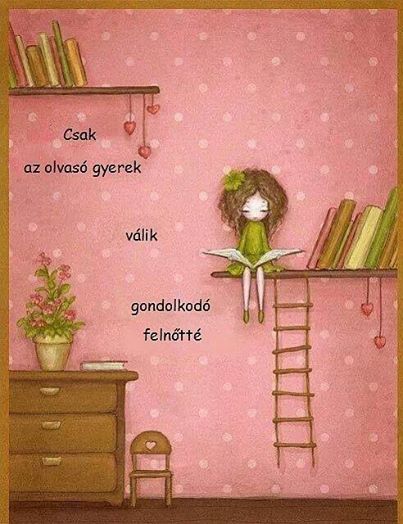 Készítette: Farsangné Simon Ildikó Iskolánk kiemelt nevelési feladata a 2018/2019. tanévben:A testi és lelki egészségre nevelés, a sport és a testmozgás megszerettetéseFeladat: A tanulók igényének felkeltése a helyes táplálkozásra, a mozgásra, a stressz-kezelés módszereinek alkalmazására, felkészítsük az önállóságra, a betegség-megelőzésre, továbbá a szabályok betartására a közlekedésben, a testi higiénében, a veszélyes körülmények és anyagok felismerésében, a váratlan helyzetek kezelésében.A pedagógusok motiválják és segítsék a tanulókat a káros függőségekhez vezető szokások kialakulásának megelőzésében.A 2018/2019. tanév iskolai feladataihoz kapcsolódó könyvtárosi feladatok:Olimpiák eredete; olimpiák története – kutatómunka, beszámolókOlimpiai bajnokok felkészülése a versenyekre - kutatás, megbeszélésSportágak, extrém és különleges sportok keresése neten és könyvekbenSportszabályok pontos megismeréseSzócikkek keresése lexikonokban (egészség, egészséges életmód, helyes táplálkozás, sport) Aktív pihenési lehetőségek kereséseGyógynövényekkel kapcsolatos információk gyűjtésePlakátkészítésA 2018-2019. tanév fő feladatai:Tehetséggondozás, versenyekre felkészítés hatékonyabbá tétele osztályoknak kiadott feladatok révén, könyvajánlással, olvasmányok, havi feladatok kiadásával, közös tevékenykedtetéssel Felkészülés a 6. és 8. évfolyamosok kompetencia szövegértési, matematikai és nyelvi felmérésére. A kompetenciamérés eredményének javítása a differenciált foglalkozások beindításával - a differenciált óravezetés módszerében rejlő lehetőségek nagyobb mértékű alkalmazása a könyvtári órákon.A hátrányos helyzetű, SNI, BTM-es tanulókkal való kiemelt foglalkozás -gyűjtőmunkában való segítségadás a könyvtárbanA tanulók folyamatos felkészülésének ellenőrzése-könyvtári órára kiadott előzetes feladatok elkészítéseAz iskolánk pedagógiai programjában megfogalmazott célok megvalósítása érdekében feladatunk:-	hozzásegíteni a tanulókat az egész életen át való tanulásra-	elsajátíttatni az önálló ismeretszerzés képességét-	segíteni a tanulók eligazodását az információk sokaságában-	legyenek képesek a szerzett információ gyakorlati életben való megfelelő alkalmazására-	a kompetencia alapú oktatás elemeinek rendszeres alkalmazása a könyv- és könyvtárhasználati órákon-	a kompetencia alapú oktatás alkalmazásához szakirodalom biztosításával segítség- nyújtás a kollégáknakKiemelt feladatnak tekintjük az olvasóvá nevelés segítését, ezért a következő lehetőségek közül válogathatnak tanulóink:Rendszeres könyvtárhasználat, kiegészítő olvasmányok kiadásaTanulói könyvajánlásokÓrára gyűjtőmunka, kiselőadás aktuális témához (dohányzás, napi hírek))Versenyekre anyaggyűjtésIdézetgyűjtés Az iskolában folyó pedagógiai tevékenységhez még az alábbiakkal járulunk hozzá:Az országosan meghirdetett programokhoz csatlakozunk saját rendezvénnyel: a az iskolai könyvtárak nemzetközi hónapjához (október) a magyar kultúra napjához (jan. 22.).Az egyéb világnapokhoz irodalomgyűjtéssel, könyvajánlással járulunk hozzá.A szaktárgyi vetélkedőkre készülő, levelezős versenyeken résztvevő tanulóknak szakirodalmat ajánlunk, segítjük felkészülésüket, feladatmegoldásukat.Az iskolai és családi ünnepségekhez, rendezvényekhez irodalmi anyagot javasolunk.A tehetséges és hátrányos helyzetű tanulók fejlesztését segítjük a könyvtár eszközeivel (egyéni vagy csoportos foglalkozások alkalmával, a tanulóknak kiadott könyvtári feladatok: fejtörő, egyéb feladatok összeállításával)Alsós atlétika szakkör tartása az EFOP pályázati támogatásbólIdőpont: tanév során folyamatosanFelelős: Lukács Judit szakkörvezetőAlsós fociszakkör tartása az EFOP pályázati támogatásbólIdőpont: tanév során folyamatosanFelelős: Biczóné Binder Gyöngyi szakkörvezetőA napközis csoportok vezetői ügyelnek az étkezés alatti kulturált viselkedés szabályainak betartására4.5.6.7.8.9.10.11.12.Időpont: folyamatosFelelős: Reichardtné Szalai Ágnes, Körmendi Eszter napközis csoportvezetők, Vida Anikó felsős tanulószoba vezetőKézilabda sportkör az EFOP pályázati támogatásbólIdőpont: tanév során folyamatosanFelelős: Farkas Dóra szakkörvezetőEgészségnevelési nap szervezéseIdőpont: október 26.Felelős: Lukács Judit, Vida Anikó, Farsangné Simon Ildikó és a főzőklubFőzőklub az EFOP pályázati támogatásbólIdőpont: tanév során folyamatosanFelelős: Farsangné Simon Ildikó szakkörvezetőEgészséges életmóddal és sporttal kapcsolatos témakörök fokozott hangsúlyozása német órákon, angol és német szakkörönIdőpont: tanév során folyamatosanFelelős: Nagy Judit és Körmendi EszterEFOP nagyrendezvények a sport és egészség jegyében: Magyar Sport napja (június 7.) Nagy sportágválasztó (május 31.) Sport és egészség (június 22.), Labdázzunk kicsit (július 6.), Kihívás napja (május 17.), Fut a falu (szeptember 28.) c. rendezvényekIdőpont: a pályázat megjelölt időpontjaibanFelelős: Farkas Dóra testnevelő tanárTanórákon (biológia, természet, matematika, környezetismeret, osztályfőnöki)-egészséggel, életvezetéssel, sporteredményekkel kapcsolatos ismeretek elsajátítása, feladatmegoldásaIdőpont: tanév során folyamatosanFelelős: tanítók, tanárokNutrikid programban való részvételIdőpont: 4. osztály foglalkozásaiFelelős: védőnőSzoros kapcsolat az iskolaorvossal, védőnővelIdőpont: tanév során folyamatosanFelelős: igazgatóhelyettesPrevenciós programban való részvétel, tartásjavító torna gyógytornásszalIdőpont: tanév során folyamatosan adott osztály részvételévelFelelős: intézményvezetőIskolatitkár 1 fő Hitoktatók száma:2 főHivatalsegédek száma:2 főKarbantartó (5 órában)1 főNémeth Ildikótörténelem5. o. és 6. o.Baráthné Kámán Alexandramagyar nyelv5. 6. 7.o. 8.o.magyar irodalom5.és 7.o. földrajz7-8.o.Farsangné Simon Ildikómatematika5-8.o.fizika7 - 8. o.Nagy Juditnémet nyelv4 – 8. o.magyar irodalom6.és 8.o.Vida Anikóbiológia7 - 8. otermészetismeret5 – 6. o.rajz5-8.o.Farkas Dóratestnevelés5– 8. o.Zanati Margittörténelem7.o. és 8.o.hon- és népismeret5.o.Pupp Gáborkémia7 - 8.oSzécsényi Tündeinformatika5 - 8.o.Vörös Krisztinaének-zene5 - 8.o.Fülöp Erika	gyógypedagógia1- 8.o.Reichardtné Szalai Ágnestestnevelés1.o.ének-zene2.o.Körmendi Esztertechnika3.o. és 4.o.ének-zene3.o. és 4.o.etika1., 3.és 4.o.környezetismeret4.o.rajz4.o.HétfőKovácsné Baracskai ZsuzsannaKeddBiczóné Binder GyöngyiSzerdaGőczéné Pankaczi HenrietteCsütörtökLukács JuditPéntekKörmendi EszterHétfőFarkas DóraKeddBaráthné Kámán AlexandraSzerdaVida AnikóCsütörtökNagy JuditPéntekFarsangné Simon Ildikóebédlőbe kísérfelügyeletet ellát ebédidőbenHétfőFarkas DóraNémeth IldikóFarkas DóraFarsangné Simon IldikóKeddVida AnikóBiczóné Binder GyöngyiSzerdaVida AnikóNagy JuditCsütörtökNagy JuditNagy JuditFarkas DóraPéntekFarkas DóraNémeth Ildikó/Zanati MargitOsztály jeleLétszámOsztályfőnök1. o27 fő10Biczóné Binder Gyöngyi 2. o.10Kovácsné Baracskai Zsuzsanna3. o.            16Lukács Judit4. o.15+1Gőczéné Pankaczi Henriette5. o.16Baráthné Kámán Alexandra6. o.13Nagy Judit7. o.15Zanati Margit8. o.14+1Vida AnikóIskolai összesen:109+2111 főOsztályLétszámSNISzámítottVásáros-miskei (káldi)LányHHHHHFej-lesztőre jár (BTM)Gyerm.védel-mis1 .o.101015252.o.101006333.o.161172621264.o.15+1+115+23814365.o.163192614566.o.1313481217.o.152171711128.o.14+12+116+25712Iskolai109+28+2117+4121 fő18535171529I. csoportII.csoportcsoport vezetőjeReichardtné Szalai ÁgnesKörmendi Eszter /Baráthné K. A.összetétele       1.és 3. o. (9+11)2. és 4. o. (8+13)létszáma2021felső tagozat napi két óra: 25 főVida AnikóSzakkörök:heti óraszáma foglalkozást tartjalétszámképességfejlesztő sakk szakkör1 óraLukács Judit16 fő (4. osztály számára)informatika - felső0,5 óraSzécsenyi Tünde16 fő (5. osztály számára)összesen1,5 óraegyéni tehetséggondozás/ felzárkóztatásheti óraszáma foglalkozást tartja1.o.0,5Biczóné Binder Gyöngyi2.o.0,5Kovácsné Baracskai Zsuzsanna3.o.0,5Lukács Judit4.o.0,5Gőczéné Pankaczi Henriette5.o. matematika1Farsangné Simon Ildikó5.o. magyar nyelvtan1Baráthné Kámán Alexandraösszesen4 óra1.Diák-önkormányzati napfelelős: Zanati Margit, Biczóné Binder Gyöngyi2018. október 13. (megtartva szeptember 28. Fut a falu sportnapon)2. Pályaorientációs nap 2018. november 10. 3. Nyílt napfelelős: intézményvezető2018. november 21. és 28. 4. Őszi nevelési értekezletfelelős: intézményvezető2018. december 1. (megtartva október 17.)5.Tavaszi nevelési értekezletfelelős: 2019. június 13. (megtartva április 10.)6. Sportnap felelős: 2019. június 14. (június 7.)MegnevezésFelelősÜnnepélyes tanévnyitó2018. augusztus 31.Kovácsné Baracskai Zsuzsanna„Határtalanul” kirándulás2018. szeptember17-21.Németh IldikóZanati MargitMegemlékezés október 6 – ról2018. október 5.Nagy JuditMegemlékezés október 23 – ról2018. október 19.Zanati MargitEgészségnevelési nap2018. október 26.főzőklub + Vida Anikó, Lukács JuditA magyar nyelv napja2018. november 13Baráthné K. A.Pályaorientációs nap2018. november 10.Zanati Margit, Kovácsné Baracskai ZsuzsannaTélapó2018. december 6.Körmendi EszterKarácsony2018. december 15.Reichardtné Szalai Ágnes, Zanati MargitFarsang2019. február 8.Biczóné Binder GyöngyiMegemlékezés kommunizmus és egyéb diktatúrák áldozatairól2019. február 25.Németh IldikóMegemlékezés március 15 – ről2019. március 14.Gőczéné Pankaczi HenrietteMagyar zászló napja2019. március 14.Gőczéné Pankaczi HenrietteKultúra napja2019. április 5.Farsangné Simon Ildikó, Vida AnikóTavaszi nevelési értekezlet 2018. április 10.Németh IldikóMegemlékezés a holokauszt áldozatairól2019. április 12.Baráthné Kámán AlexandraTanulmányi kirándulás2019. április 17.osztályfőnökökFöld napja2019. ápr.22.Vida Anikó, Baráthné Kámán AlexandraAnyák napja2019. május 6.osztályszintenGyermeknap2019. május 31.Biczóné Binder GyöngyiNemzeti Összetartozás Napja2019. június 4.Lukács JuditSportnap2019. június 14. Megtartva június 7.)Farkas DóraÜnnepélyes tanévzáró2019. június 15.Zanati MargitTanévzáró értekezlet2019. június 24.Németh IldikóprogramidőpontFut a faluszeptember 29. (beírva október 13.)diák-önkormányzati nappal együttSport és egészség –június 22.gércei falunapA magyar sport napja= sportnapjúnius 7. (beírva június 15.)iskolai sportnapKihívás napja (100fő)május 17.Gércei sportágválasztómájus 31.gyereknapLabdázzunk egy nap július 6.(vásárosmiskei falunap)Galéria látogatásáprilis 17.felső tanulmányi kirándulásszínházdec.2Mary Poppins – Madách Színházszínházfebruárszínházáprilisbudapesti nagy sportágválasztómájustúraősszeltúraáprilis 17.alsós tanulmányi kirándulás(2-2 nap erdei iskolát jövőre ősszel)sportrendezvény látogatásmájusmozinovembermoziáprilisbábszínház október 1000 Ft belépővelszombathelyi útiköltséggelbábszínház decemberbábszínház februárbábszínház márciusbábszínház áprilisbábszínház májuselőadás –irodalminovember 13.Magyar nyelv napjaelőadás –irodalmielőadás –irodalmi április 11.Költészet napjaTanévnyitó értekezletIdőpont:Felelős:2018. augusztus 31.Éves munkatervHázirend módosítás (csengetési rend)igazgatóOsztály szülői értekezletekIdőpont:Téma:Felelős:2018. szeptember 4 – 14 – igHázirend ismertetéseOsztályközösséget érintő éves tervek, magatartási és tanulmányi követelmények, táborelszámolás, tantárgyak eszközigényeinek ismertetése. 8. osztályban: továbbtanulással kapcsolatos tudnivalók7. osztályban: szülők tájékoztatása a továbbtanulásrólosztályfőnökökŐszi nevelési értekezlet: Időpont:Téma:Felelős:2018. október 17.(szerda)Nemzeti alaptanterv tervezeteNémeth IldikóNyílt nap Időpont:Felelős:2018. nov.21. (felső). nov.28. (alsó)igazgatóOsztályozó értekezletIdőpont:Felelős:2019.01.23.igazgatóFélévi értekezletIdőpont: Téma:Felelős:2019. január 30. Az első félév értékelése, további feladatokigazgatóOsztályszülői értekezletekIdőpont:Téma:Felelős:2019. február 1– február 9.Osztályszinten értékelni az első félévet. Mit tehetünk az év végi jobb eredményért?osztályfőnökökTavaszi nevelési értekezletIdőpont: Téma:Felelős:2019. április 10. (beírva június 13.)Kompetencia-mérés értékelése, a 2018-ban készült intézkedési terv megvalósításaNémeth Ildikó osztály szülői értekezletekIdőpont:Téma:Felelős:2019. május 10 - 19.Tavaszi programok, ballagási előkészületekosztályfőnökökOsztályozó értekezletIdőpont:Felelős:2019.06.13.igazgatóTanévzáró értekezletIdőpont:Téma:Felelős:2019. június 24.A 2018/19. tanév értékeléseNémeth Ildikó igazgatóAz ellenőrzés tárgyaAz ellenőrzést végző személyAz ellenőrzött személyekAz ellenőrzés időpontjaAz ellenőrzés módszereAz ellenőrzés szempontjaiTantermek dekorálásaOsztályfőnöki munkaközösség-vezetőOsztályfőnökök,szaktanárokSzeptember első heteSzemleSzakszerű szemléltető anyagok, dekorációTanmenetek, foglalkozási tervek készítéseMunkaközösség-vezető,igazgatóhelyettesTanítók, szaktanárokmunkaközösség-vezetőSzeptember 30.Szeptember 14.Tanmenetek átnézéseA tanterveknek való megfelelésA helyi tantervben meghatározott időbeosztásSNI, BTM/heti, éves óraszámok /Diák-önkormányzat munkatervIntézményvezető,Osztályfőnökök, a diákönkormányzat munkáját segítőkSzeptember 14.SzemleAz iskolai munkatervnek való megfelelésTantárgyfelosztás, munkaterv, órarendFenntartóIntézményvezetőSzeptember 14.SzemleA törvényeknek, rendeleteknek való megfelelésAdminisztáció Igazgató-helyettes, munkaközösség-vezetőPedagógusokHavontaSzemlePontos dokumentum- vezetésTanulónyilván-tartásIntézményvezetőOsztályfőnökök, iskolatitkárOktóber 1.SzemleAz adatok adatvédelemnek megfelelő nyilvántartásaNaprakész adatnyilvántartásA pedagógusok tanórai munkájaIntézményvezetőIntézményvezető-hMunkaközösség-vezetőMinden pedagógusLegalább évi két alkalommalÓralátogatásAz óralátogatás általános szempontjaiSzabadidős tevékenységekIntézményvezetőDiákönkormányzat-vezetőFolyamatosanRendszeres beszélgetésA programokon való részvételProgramok előkészítése, szervezése, vezetésePályaválasztási munkaIntézményvezetőosztályfőnökökmk. vez. Osztályfőnökök,FolyamatosDokumentumok szemléjeTájékoztatókon való részvételElőkészítésTájékozódás, tájékoztatásDokumentumok pontos kitöltéseFelvételi lapok ellenőrzéseIntézményvezető8. osztály osztályfőnökeFebruár 18.SzemleDokumentumok pontos kitöltéseMunka és tűzvédelmi szemleIntézményvezetőMunka-és tűzvédelmi felelősOktóber 1.Szemle, oktatásokon való részvételMunka – és tűzvédelmi szabályzat alapjánTanulói étkeztetésIntézményvezetőÉtkeztető nevelőFolyamatosanÉtkeztetés kulturáltságaGyermek és Ifjúságvédelmi nyilvántartásIntézményvezetőgyermekvédelmi felelős,osztályfőnökökOktóber hónapBeszélgetésA dokumentumok szemléjeNyilvántartás vezetéseKapcsolattartás a külső intézményekkel /Gyermekjóléti Szolgálat, nevelési tanácsadó, stb./Félévi és év végi értékelések,StatisztikákIntézményvezetőIntézményvezető-hmunkaközösség-vezetőOsztályfőnökök,SzaktanárokElső félév végén éstanév végénSzemle, a dokumentumok elemzéseDokumentumok pontos kitöltése, zárásaHelyi tanterv követelményeinek való megfelelésTankönyvrendelésIntézményvezetőtankönyvfelelősáprilisBeszélgetésHelyi tanterv követelményeinek való megfelelés.Új tankönyvek, tankönyv-váltás bevezetésének indokoltsága.IskolatitkárIntézményvezetőIntézményvezető-h.IskolatitkárFolyamatos, egy héten egy kiemelt napSzemleA munkaköri leírásban foglalt feladatok Az iskola tisztaságaIntézményvezetőIntézményvezető-hTakarítókFolyamatos, egy héten egy kiemelt napSzemleA munkaköri leírásban foglalt feladatok Nyomtatványok, dokumentumok kezeléseIntézményvezetőIntézményvezető-hIskolatitkárFolyamatos, egy héten egy kiemelt napSzemleA munkaköri leírásban foglalt feladatok 2018. augusztus 31.Diákönkormányzat véleményezi a munkatervet2018. augusztus 31.tanévnyitó értekezlet2018. augusztus 31.ünnepélyes tanévnyitó2018. szeptember 1. a 2018/2019. tanév első tanítási napja2018. szeptember 3.intézményi tanács és szülői közösség ülése2018.szeptember 10.tantárgyfelosztás pontos feltöltése a Krétába2018. szeptember 13.tankönyv pótrendelés lezárása2018. szeptember 14.intézmény munkatervének leadása a tankerületnek2018. szeptember 4 – 16. osztály szülői értekezletek2018. szeptember 17-21.Határtalanul2018. szeptember 29.Európai Diáksport Napja2018. szeptember 30.Kréta tanfolyam elvégzése2018. szeptember 30.munkaköri leírások beküldése a tankerületbe2018. október 5.megemlékezés október 6 - ról 2018. október 10.fogadó óra: felső tagozat2018. október 12.DIFER mérésben részt vevők körének felmérése2018. október 17.őszi nevelési értekezlet2018. október 19.megemlékezés október 23-ról2018. október 24.fogadóóra: alsó tagozat2018. október 26.DIFER létszám jelentése OH-nak2018. október 26.egészségnevelési nap2018. október 31-iga 8. osztályosok tájékoztatója a középfokú eljárás rendjéről2018. október 31-ig7. osztályosok szüleinek tájékoztatása a továbbtanulással kapcsolatos döntéseik meghozataláról2018. október 29 – 31.őszi szünet 2018. november 5.a szünet utáni első tanítási nap2018. november 10.pályaorientációs nap – tanítás nélküli munkanap2018. november 13.Magyar nyelv napja2018. november 21.nyílt nap: felső tagozat – alsósoknak tanítási szünet2018. november 23.Kompetencia és idegen nyelvi méréshez adatszolgáltatás2018. november 28.nyílt nap: alsó tagozat - felsősöknek tanítási szünet2018. december 30.DIFER vizsgálat elvégzésének határideje2018. december 06.télapó ünnepség2018. december 7.középiskolai írásbeli felvételire jelentkezés Arany János Programba jelentkezők esetén is2018. december 11.Arany János programba jelentkezés határideje 2018. december 15.szülők értesítése gyenge tanulmányi eredményről2018. december 15.munkanap, karácsonyi ünnepély 2018. december 21.téli szünet előtti utolsó tanítási nap munkanap – 2018. december 27 – 2019. január 02.téli szünet2019. január 03.téli szünet utáni első tanítási nap2019. január 7 és 2019. ápr. 26 . NETFIT mérés elvégzése2019. január 19.  10:00írásbeli felvételi vizsga a 9. évfolyamra jelentkezőknek ( Arany János programban is)2019. január 25.első félév vége2019. január 30.félévi értékelő értekezlet 2019. január 30.szülői közösség és intézményi tanács ülése2019. február 1.félévi értesítők kiadása2019. február 4. – február 15.osztály szülői értekezletek2019. február 08.8. osztályosok írásbeli felvételi eredményeinek kihirdetése2019. február 9.farsang 2019. február 18.nyolcadikosok felvételi lapjának továbbítása2019. február 25.megemlékezés a kommunizmus és egyéb diktatúrák áldozatairól2019. március 1-15.szülői tájékoztató értekezlet hit-és erkölcstan oktatásról2019. március 14.megemlékezés 1848. március 15-ről2019. március 21 – 22. sorrend-módosítási lehetőség nyolcadikosoknak2019. márc.15-31.hit-és erkölcstan tanítását vállaló egyházak megnevezése2019. március 20.fogadó óra (felső tagozat) 2019. március 27.fogadó óra (alsó tagozat)2019. április 5.kultúra napja2019. április 10.tavaszi nevelési értekezlet (beírva június 13.)2019. április 16.megemlékezés a holokauszt áldozatairól 2019. április 17.tanulmányi kirándulás, tavaszi szünet előtti utolsó tanítási nap2019. április 18-23.tavaszi szünet2019. április 24.a tavaszi szünet utáni első tanítási nap2019.április 24.vas-és papírhulladék gyűjtés2019. április 30.értesítés középiskolai felvételiről2019. április 30.tankönyvrendelés2019. április 30.szülők értesítése gyenge tanulmányi eredményről2019. május 06.anyák napja2019. május 10-19.felsős szülői értekezletek2019. május 22.német nyelvi mérés 6. és 8.2019. május 17.Kihívás napja - rendezvény2019. május 29.országos kompetenciamérés2019. május 31.gyermeknap és diák-közgyűlés2019. június 01.NETFIT eredmények feltöltésének határideje2019. június 04.Trianoni emlékműsor, diáknap2019. június 11.osztályozó értekezlet2019. június 7.iskolai sportnap (beírva jún.14.)2019. június 14.utolsó tanítási nap2019. június 15-ignémet nyelvi mérés eredményeinek küldése az OH-nak2019. június 15.iskolai tankönyvellátás rendjének meghatározása2019. június 15.ünnepélyes tanévzáró2018. június 17-21.napközis tábor2019. június 24.tanévzáró értekezlet2019. június 24.szülői közösség és intézményi tanács értekezlete2019. június 30.tankönyvrendelés módosításaNÉVSZAK-TANÍTOTT TANTÁRGYOSZTÁLYFarsangné Simon IldikóMatematika, fizika5-8. osztályZanati MargitTörténelem, hon- és népismeret7-8. és 5. osztályNémeth IldikóTörténelem5-6. osztályVida AnikóTermészetismeret, biológia, rajz5-8. osztályFarkas DóraTestnevelés5-8. osztályNagy JuditMagyar irodalom, német5-8. osztályBaráthné Kámán AlexandraMagyar irodalom és nyelvtan, földrajz5-8. osztályHónapFeladatokSZEPTEMBER2. munkaközösségi foglalkozás: a tanév indításaintézményi dokumentumok áttekintése1. szülői értekezletekpályaorientációs nap - SzombathelyHatártalanul! kirándulásmagatartás és szorgalom értékeléseOKTÓBER törzslapok megírása az 5. évfolyamon és újonnan érkezett tanulóknál e-napló ellenőrzése magatartás és szorgalom értékelése fogadóórákegészségnevelési nap (kiemelt nevelési feladat)az őszi nevelési értekezletre előzetes készülés az új NAT tervezet anyagábólNOVEMBERnyíltnapok előtti tájékozódás nyíltnapok és annak tapasztalatainak megbeszélése pályaorientációs napmagatartás és szorgalom értékelése DECEMBERMikulás dec. 6.a gyenge tanulmányi eredményekről való értesítők kiküldése a szülőkneke-napló ellenőrzésmagatartás és szorgalom értékelése karácsonyJANUÁRosztályozó értekezletfélévi értesítésintézményi dokumentumok áttekintésee-napló ellenőrzéseFEBRUÁR2. szülői értekezletfarsangjelentkezési lapok továbbításamagatartás és szorgalom értékelése MÁRCIUSosztálykirándulások előterjesztésefogadóóráke-napló ellenőrzésemagatartás és szorgalom értékelése ÁPRILISkultúra napjamagatartás és szorgalom értékelése3. munkaközösségi foglalkozás: osztálykirándulások programjának megbeszélése, szervezéseosztálykirándulásokMÁJUSa gyenge tanulmányi eredményekről való értesítők kiküldése a szülőknek3. szülői értekezlete-napló ellenőrzése magatartás és szorgalom értékelésekompetenciamérések JÚNIUSe-napló ellenőrzéseosztályozó értekezletballagás, tanévzáró4. munkaközösségi foglalkozás: 2018/2019. tanév értékeléseNÉVOSZTÁLYBiczóné Binder Gyöngyi 1. osztályKovácsné Baracskai Zsuzsanna 2. osztályLukács Judit 3. osztályGőczéné Pankaczi Henriette4. osztályReichardtné Szalai ÁgnesnapköziKörmendi EszternapköziHónapFeladatokSZEPTEMBER2. munkaközösségi foglalkozás: a tanév indításaintézményi dokumentumok áttekintése1. szülői értekezlete-napló ellenőrzés (órabeírás, érdemjegyek, elmarasztalások, dicséretek)magatartás és szorgalom – értékeléseOKTÓBERtörzslap megírása az 1-2. évfolyamon és újonnan érkezett tanulóknálfogadóórákegészségnevelési nap (kiemelt nevelési feladat)magatartás és szorgalom – értékeléseőszi nevelési értekezletre előzetes felkészülés az új NAT tervezet anyagából  NOVEMBERnyíltnapok előtti tájékozódásnyíltnapok és annak tapasztalatainak megbeszélésee-napló ellenőrzése, magatartás és szorgalom – értékelésepályaorientációs napDECEMBERMikulás dec. 6.a gyenge tanulmányi eredményekről való értesítők kiküldése a szülőknekmagatartás és szorgalom – értékelésekarácsonyJANUÁRosztályozó értekezletfélévi értesítésintézményi dokumentumok áttekintésee-napló ellenőrzése, magatartás és szorgalom – értékeléseFEBRUÁR2. szülői értekezletfarsangmagatartás és szorgalom – értékeléseMÁRCIUSfogadóórák előtti tájékozódáse-napló ellenőrzése, magatartás és szorgalom – értékeléseÁPRILISkultúra napjamagatartás és szorgalom – értékelése3. munkaközösségi foglalkozás: osztálykirándulásokprogramjának megbeszélése, szervezéseosztálykirándulásokMÁJUSa gyenge tanulmányi eredményekről való értesítők kiküldése a szülőknek3. szülői értekezlete-napló ellenőrzése, magatartás és szorgalom – értékeléseJÚNIUSe-napló ellenőrzéseosztályozó értekezletballagás, tanévzáró4. munkaközösségi foglalkozás: 2018/2019. tanév értékelése